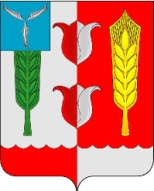 СЕЛЬСКИЙ СОВЕТРУКОПОЛЬСКОГО МУНИЦИПАЛЬНОГО ОБРАЗОВАНИЯКРАСНОПАРТИЗАНСКОГО МУНИЦИПАЛЬНОГО РАЙОНАСАРАТОВСКОЙ ОБЛАСТИРЕШЕНИЕ  От 6 апреля 2023 г.                                                                                                    № 287Об установлении срока поливочного сезона,нормы расхода воды на полив приусадебных,огородных, дачных, садовых участков     	В соответствии с Гражданским кодексом РФ,   Устава Рукопольского муниципального образования Краснопартизанского муниципального района, Сельский совет Рукопольского муниципального образования Краснопартизанского муниципального района РЕШИЛ: 1. Установить период поливочного сезона на территории Рукопольского муниципального образования Краснопартизанского муниципального района для потребителей, присоединённых к сетям водоснабжения и имеющих приусадебные, огородные, дачные, садовые участки длительностью три месяца с 15.05.2023г.  по  15.08.2023г.2.Плату за полив при отсутствии приборов учёта взимать из расчёта один полив на поливной площади участка в сутки.4. Настоящее решение вступает в силу с момента его официального опубликования (обнародования)     5. Контроль за исполнением настоящего решения  оставляю за собой.Секретарь Сельского СоветаРукопольского                                                                                     С.В. Шигаева                                       муниципального образования